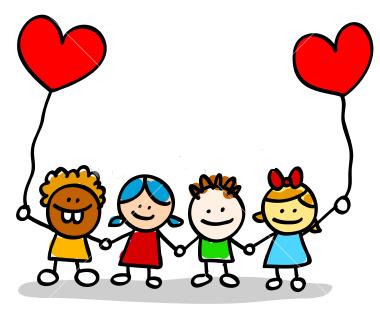 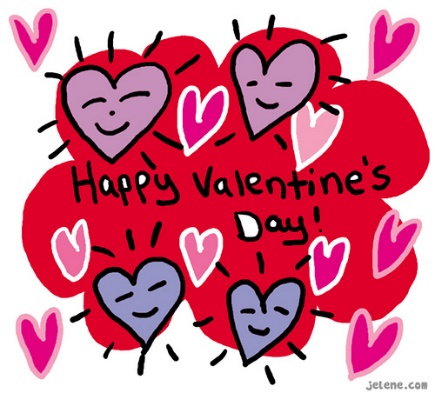 Ms. Wood’s Pre-K Lesson PlansFebruary 10-14, 2020Theme of the Week: Valentines 	 Time 	         Mon.	Tues.	Wed.	Thurs.	Fri.Daily 			Grade 	My Duty	Early										Level		Day		Out 		 								Mtg.			@ Nap8:40-9:35     	Free Play in Developmental Centers Potty as needed (HSPD 3.3) … incorporating in Journals (C3 LA 2.3, 2.5, 4.1, 4.2, 5.1, 6.2)***an artsy extra … painting with toilet paper roll – rubber banded to look like heart shaped painters and paint in pinks and redsSensory Bin – heart cards; red scrap paper; red, white, and pink pom poms; heart shaped buttons; spaghetti looking red sensory bin “sticks / rubbery strings”Home & Living / Dramatic Play  – household items and baby dolls and stuffed animals for petsDramatic Play Area at Art Table – Post Office – You’ve Got Mail; students can write Valentines letters, postcards, etc. and mail them to their friends in class. Plus, they can practice writing Post Office words using the word banks. Add science in by putting in the scale to weigh the male and determine postage costs.Dramatic Play – Flower Shop at the Circle Table / Magnetic Board / Pocket Chart Area; Students can put together pretty flower arrangements and boxes of chocolates to pretend to give to their family and friends during the Valentine holiday. Blocks – red cardboard blocks + houses, people, and cars. Writing Center – scrap / recycled paper, crayons, word banks and flip books, and alphabet chart Art / Fine Motor Skills:  using area this week for dramatic play; closed for art this week.Math / Fine Motor Skills:  Manipulatives out for free play and exploration.Teacher Table – open for help on writing names, catching up on student reading, and assessments.  Literacy / Fine Motor Skills:  Name Tracing, Letter Practice / Tracing, manipulative letters with pegs plus building their name bags practice.   “BIG” Computer (Hatch – provided by Head Start):  early education learning games on Starfall … if it’s working properly; if not put i-pads there.i-pads – using very familiar technology to most of the students where they can play on PBS Kids, Starfall, tracing letter apps, sign language app, and a math / shape / patterning app, and a Disney Jr., etc. Library: thematic unit books Science / Social Studies: (see extra dramatic play areas for use of science and social studies this week:  Flower Shop and Post Office.) Listening: closed Magnetic Station:  openPoem / Pocket Chart Station: open with thematic unit manipulative pocket chartsRWSR		Morning Work: Name Writing, Learning Letters & Numbers, Testing @ Teacher Table C3 Skills: ATL S1.1, 1.3. 1.5, 1.6, 1.7, 1.8; CS 1.2, 1.3, 1.4, 1.5, 1.6;LA 1.2, 2.1, 2.5, 3.9; HSPD 2.1, 2.2; SPS 1.1, 1.2, 1.3, 1.4, 1.5, 1.6, 1.7, 1.8, 1.9, 1.10, 2.2 Objective: To participate freely in centers while being creative and learning to play well with others.9:35-9:40     	Clean Up9:40-10:00    	Community Carpet Time			Music & Movement -- ______________________________Calendar 	Mini Math Lesson – (within calendar time & songs & using cubes)WeatherFlag Salutes & Patriotic Songs & Moment of SilenceMini Literacy-Themed Lesson / Activity (Name of the Day) belowI Love You, You Love Me Barney SongHEART Song – to the tune of BINGO – The heart shape says I love you by the KiboomersValentines, Valentines What Colors Do You See? By the Kiboomers5 Little Valentines by the KiboomersIf You Love Me and You Know It Blow Me A Kiss by the KiboomersIf You’re a Girl, a Girl … If You’re a Boy, a Boy … Valentines Day VersionThe Color Songs – the Red Song & the Pink Song Calendar:  Environmental Word Wall: Mon / Wed / FriFlag Salutes with Patriotic Songs (Oklahoma & You’re A Grand Old Flag or This Land Is Your Land)Name of the Day – (everyday but Wed) -- Draw someone’s popsickle stick out of the name cup.Have them tell you what their name is and count their number of letters altogether.Write down the number of letters in their name in number form, word form, tally marks, and ten frame.   Tape their name letters up together to form a word / their name.Write their name and talk about how names begin with a capital letter.Use the chant:  Hickory Dickory, Bumble Bee – Can You Say the (name, letter, sight word, number, etc.) with me?  (say it in a normal voice, cheer it, whisper it, etc.)Say the child’s name and ask the class to listen for the number of syllables or parts they hear.  Say it again and clap it out.  Say it a third time and use your fingers and show them how you count the parts or syllables.  Have them do it with you.Q#1 -- Ask the student how old they are – Then help them put their age into a sentence form and write it on your tablet on the easel.  State that sentences begin with a capital letter and end with a punctuation mark / period.  Show and tell them that you make spaghetti size spaces between the letters in a word and you use meatball spaces in between the words of a sentence.  Q#2 -- Ask the student the last question, what is their favorite ______.  Help them put their favorite ____ into a sentence form and write it on your tablet on the easel.Count the number of words in the sentence and look for any letters we are learning or sight words and circle or highlight them.Other Activities:  Boy & Girl Line Leaders of the Day flip to the next name in the pink and blue cards up by the calendar.C3 Skills:   ATL S1.1, 1.3. 1.5, 1.6, 1.7, 1.8; CS 1.1, 1.3, 1.5, 1.6, 1.7; LA 1.1, 1.2,2.1, 2.2, 2.3, 2.4, 2.5,3.4, 3.5, 3.6, 3.7, 3.8, 4.2, 5.1, 5.2, 6.1, 6.2, 6.3, 6.4, 7.1, 7.3, 9.1; SPS 1.7, 2.1; SS 1.2, 1.3, 1.5, 1.6, 2.1, 2.2  Objectives: Listen to others while in large and small groups.  Identify the American flag as a national symbol of our country and understand the etiquette of its use.  Identify the Oklahoma flag as a symbol of our state.  Begin to develop an understanding of days of the week. Begin recognizing their own name and names of their peers. Start identifying the calendar as a tool to tell us the date. Add in Singing Oklahoma song and You’re a Grand Old Flag this week to patriotic part of carpet time.	10:00-10:05	Bathroom Break (HSPD 3.3)10:05-10:40	Morning Recess (*if inclement weather: just played longer or more large group work.)*** TUESDAY’s PE Special from 10:30-11 also MY DUTY DAY ***Morning RecessC3 SPS 1.1, 1.2, 1.5, 1.9, HSPD 1.1, 1.2, 1.3, 1.4, 1.5, 1.6, 3.1, 3.2, 3.4Objective: Demonstrate increasing abilities to use the slide and swings.  Lesson: Participate in free play outdoors.10:40-10:45	Bathroom Break (HSPD 3.3) 10:45-10:55 	Read Aloud / Class Discussion C3 Skills: LA 1.1, 2.2, 2.3, 2.5, 3.1, 3.2, 3.3, 3.4, 3.5, 3.7, 4.1, 4.2, 5.1, 5.2, 6.4, 7.3, 8.1, 8.2, 8.3, 8.4, 8.6
Monday - Friday 	Read Aloud and Class Discussion		Objective: Listening to stories and showing understanding. Linking prior knowledge to a text.Objective: Linking prior knowledge to a text. Listening to rhymes and showing understanding. Recognizing that print and pictures convey information.  Tracking print from left to right and from top to bottom10:55-11:00	Walk to Lunch11:00-11:30    	Lunch11:30-noon    	Recess C3 SPS 1.1, 1.2, 1.5, 1.9, HSPD 1.1, 1.2, 1.3, 1.4, 1.5, 1.6, 3.1, 3.2, 3.4Objective: Demonstrate increasing abilities to use the slide and swings.  Lesson: Participate in free play outdoors.12:00-12:15    Bathroom Break / Calm Down & Cool Down on the Carpet  (HSPD 3.3) / Smart Board Learning Songs (Social Skills, Manners, incorporate ………………..Mini Math/Literacy Lessons)Mon.			Tue. 	 		Wed.  			Thurs.  			Fri.12:15 – 1:15     	Work Stations / Math & Literacy Learning Centers Literacy Centers  C3 Skills: LA 1.1, 2.2, 2.3, 2.5, 3.1, 3.2, 3.3, 3.4, 3.5, 3.7, 4.1, 4.2, 5.1, 5.2, 6.4, 7.3, 8.1, 8.2, 8.3, 8.4, 8.6 SPS 1.7, 2.1  Math Centers  C3 Skills: M 2.1, 2.2, 2.3, 2.5, 2.6, 3.1, 3.2, 4.2, 5.2, 5.3; HSPD 2.1, 2.2Julie’s TableMonday 	4 – I love you  - heart & hand artwork project Tuesday	4 – Journal Paper: 3 Things that I Love paperWednesday	4 – Candy Hearts graphing & counting Thursday	4 -- Dramatic Play – You’ve Got Mail / Post Office Friday	4 -- Dramatic Play – You’ve Got Mail / Post Office Circle Table (on tile)Monday 	2 -- How Many Valentines? 10-frame pageTuesday	2 -- How Many Valentines? 10-frame pageWednesday	4 -- Glitter glue Heart for fun!!!Thursday	2 – The Letter V Paper front & back Friday 	2 – The Letter V Paper front & backTeacher Table 	 Guided Reading Groups + Testing Monday 	4 – Introduce and read new books + practice writing names on mini chalk boardsTuesday 	4 – Have students try to read to me & then match broken ABC hearts use ABC charts if needed … so I can test Wednesday 	4 – Have students read to me + extra books for higher groups & have them trace lower case letters (from last week’s afternoon bucket … I think) … so I can test Thursday 	4 – Have students read to me and share with them How Do Animals Say I Love You Weekly Reader Friday 	4 – If we have a sub then do another day of candy hearts – counting & graphing … if no sub then set out an easy math manipulative for them to have fun with or legos or something.Square Table (on carpet)Monday 	2 – Write the Room Valentines StyleTuesday 	2 – Write the Room Valentines StyleWednesday		4 – Glue hearts on a Heart for fun!!!Thursday	2 – Toss the bean bag onto the BIG heart; identify the #; then do the BIG 10 frame and put that many hearts on it that you just landed on.Friday 	2 – Toss the bean bag onto the BIG heart; identify the #; then do the BIG 10 frame and put that many hearts on it that you just landed on.ipads	Mon – Fri 	2 - play learning technology gamesBIG Computer 	Mon – Fri 	2 – Starfall / play learning technology gamesLibrary 		Mon, Tues, Thur, Fri --  not Wed		2 – theme booksFlower Shop 	Mon, Tues, Thur, Fri --  not Wed 2 – play in the flower shop + manipulate the pocket chart poem 11:50 – 11:55	Bathroom Break:  Potty, Wash, and Get a Drink 11:55 – 12:00 	Walk to Lunch 12:00 – 12:35	Lunch12:40 – 1:10	RecessLlama, Llama Misses MamaLove You ForeverSING Kids Favorite Songs:  HEART, Apples & Bananas, Herman the Worm, Count to 100 by 10’s space style (Potty as needed (HSPD 3.3)1:15-1:20	Clean Up1:20-1:30    	Name of the Day or Weekly Reader / Set up for SnackMonday 	Write on / Wipe off boards	Tuesday 	JournalsWednesday 	nothingThursday 	Write on / Wipe off BoardsFriday 		Journals OR Cosmic Yoga1:30-1:40   	Snack Time1:40-2:40  	Rest Time / Teacher’s Planning Time2:40-2:45    	Bathroom Break (HSPD 3.3) / Pack Up & Get Ready for Dismissal3:00        	Dismissal:  Car Riders, Day Care Vans, Bus Riders